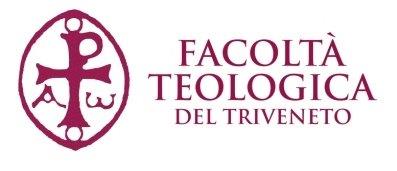 Progetto di Tesi per il conseguimento della Licenza □   in Teologia Pastorale□    in Teologia Spirituale(si vedano nel retro le istruzioni per la compilazione e la presentazione del progetto)Cognome: Nome: Matricola: Docente relatore:TITOLO DELLA TESI:Scopo della ricerca:Attualità e rilevanza del tema:Struttura della tesi (suddivisione per capitoli e paragrafi):Bibliografia:Data ……………………………………………Firma dello studente 	………………………………………..………………………………………Firma del docente relatore: ……………………………………………………………………Istruzioni per la stesura e la presentazione del Progetto di Tesi1. Il progetto di tesi deve essere presentato come frutto di un confronto fra lo studente e il docente scelto come primo relatore, al quale è chiesto di controfirmare il progetto stesso.2. Il progetto deve essere completo (indicazione dello scopo della tesi e dell’originalità del tema, suddivisione in capitoli e in paragrafi, bibliografia alla quale si ritiene di poter fare riferimento) ma non eccessivamente particolareggiato. La commissione per la valutazione dei progetti di tesi potrà offrire precisazioni e suggerire modifiche; i relatori – il primo, scelto dallo studente; il secondo, indicato dalla Direzione del secondo ciclo, sentita la commissione per la valutazione dei progetti di tesi – potranno intervenire successivamente per orientare il lavoro.3. Nella stesura del progetto, in particolare per la sezione della bibliografia, si tengano presenti con attenzione le norme contenute nelle Note di metodologia della Facoltà Teologica del Triveneto.4. Il progetto può essere presentato alla Segreteria in formato cartaceo o elettronico, purché siano presenti le firme dello studente e del primo relatore. 5.  Con il “progetto di tesi” va presentato in Segreteria anche il “piano di letture” per l’esame di Licenza (lectio coram). Si vedano le relative indicazioni nell’apposito modulo.6. Il progetto deve essere presentato alla Segreteria assieme alle pezze giustificative dell’assolvimento della tassa prevista.7. La commissione per la valutazione dei progetti di tesi si riunisce di regola due volte all’anno. I progetti vanno presentati entro le date indicate nel calendario della Facoltà. Eventuali eccezioni saranno valutate dal Direttore del Secondo ciclo.8. Dopo che la commissione avrà valutato il progetto, la Direzione comunicherà allo studente le eventuali osservazioni e il nome del secondo relatore. La tesi dovrà avere una lunghezza compresa tra 130 e 250 pagine A4 stilate secondo le norme della metodologia9.. La discussione della tesi avverrà davanti a una commissione formata dal Direttore del Secondo Ciclo (o da un suo delegato), che la presiede, e dai due relatori. 10. La discussione dovrà essere sostenuta entro tre anni accademici dall’ultimo corso frequentato come alunno ordinario del Secondo Ciclo (eventuali deroghe saranno valutate dal Direttore). Per sostenere la discussione il candidato dovrà essere in regola con il pagamento delle tasse accademiche.11. Almeno un mese prima della data fissata per la discussione il candidato dovrà consegnare in Segreteria quattro copie della tesi, inserire il file pdf nell’archivio www.thesisfttr.it e compilare, con apposito modulo, la dichiarazione previa alla difesa della Tesi di Licenza.12. Il voto assegnato alla tesi concorre per il 30% a comporre il voto complessivo della Licenza. Il voto della difesa concorre per il 10%.